Комплектность метизов, фурнитуры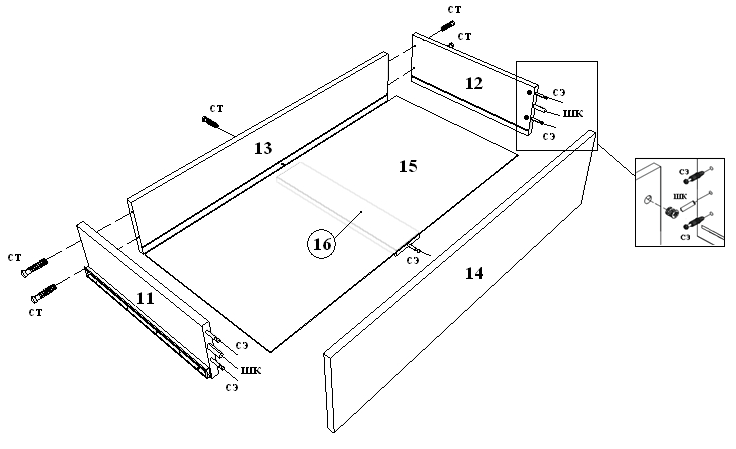 ГАРАНТИИ ИЗГОТОВИТЕЛЯ            Гарантийный срок эксплуатации - 24 месяца со дня продажи магазином. В период гарантийного срока изготовитель гарантирует ремонт изделий или их замену, если потребителем не нарушены правила эксплуатации. Срок службы - 10 лет.           Претензии по качеству и комплектности мебели должны направляться покупателем непосредственно в магазин, где приобретена мебель, с обязательным приложением товарного чека и этикеток с пакета (необходимо сохранять чек и этикетки в течение гарантийного срока).ООО «Артем-Мебель»                             246039, ул. Базовая, 13, г. Гомель, 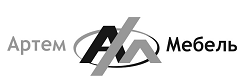               Республика Беларусь                                              тел./факс: (80232) 461990 (бухгалтерия)                                             тел. 460 888 (сбыт), 460753 (снабжение)                                           сайт: www.artеmmebel.by  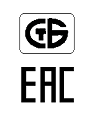 Инструкция по сборкеи эксплуатации    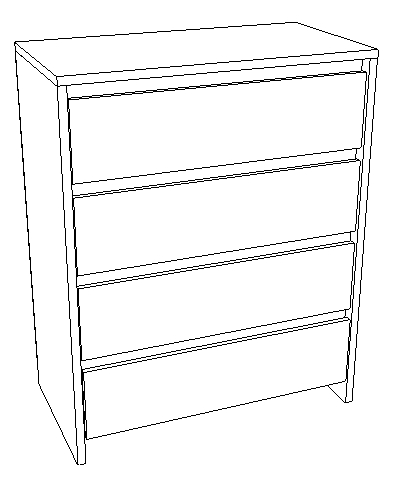 Комод «Марсель_3»  СН-111.06Размеры 848 х 454 х 1052 ммДата изготовления _____________Цена _______________Регистрационный номер декларации о соответствии №ТС BY/112 11.01.ТР025 018 01105Дата регистрации декларации о соответствии 05.03.2015РЕКОМЕНДАЦИИ ПО ОБСЛУЖИВАНИЮ И ЭКСПЛУАТАЦИИ           Перед сборкой ознакомьтесь с инструкцией, обратив внимание на обозначение деталей. Сборку рекомендуется производить на полу с мягким покрытием (картон, мягкая ткань). При сборке соблюдайте осторожность, чтобы не нанести механических повреждений поверхностям.  Инструмент для сборки (в комплект не входит): набор отверток, молоток.При эксплуатации мебели запрещается:- контакт с водой, воздействие горячего пара и огня;- устанавливать изделия вблизи отопительных приборов и вплотную к сырым стенам, а  также в помещениях с относительной влажностью более 70%;- перемещать изделия за верхний щит или крышку изделия;- применять для уборки мебели химические чистящие средства.          Изделие упаковывается в 1 пакет.Последовательность сборки            Разложите детали на ровной поверхности.     В стенки боковые 2,3 и цоколя 5  в нижнюю часть, вбейте опору мебельную.     Возьмите шариковую направляющую, выдвиньте  как показано на рисунке, при выдвижении нажмите на пластмассовый рычажок (поз.2), для полного выдвижения центрального полозка, в стенки боковые  2,3 по наколкам прикрутите шариковые направляющие, а так же в несквозные отверстия Ø5мм прикрутите винты эксцентрика, а в отверстия Ø8мм вбейте шканты.      Согласно схеме сборки при помощи стяжек и ключа комфирмата соедините соединилки 7,8,9.       Согласно схеме сборки при помощи стяжек и ключа комфирмата соедините стенки боковые 2,3, стенку горизонтальную 4, цоколь 5 и соединилки 6, одновременно соединяя с соединилками 7,8,9. В отверстия Ø15мм, соединилок 7,8, вставьте гайки эксцентрика и зажмите винты эксцентрика.      Прибейте при помощи молотка и гвоздей  стенку заднюю  10.      Установите крышку 1 на корпус. В соединилки 6, через сквозные отверстия при помощи шурупов 4*30 прикрутите крышку 1.Произведите сборку ящиков, как показано на рисунке.       Согласно схеме сборки соедините стенки боковые 11,12  со стенкой задней 13  и соединилкой 16 при помощи стяжек. В пазы установить дно ящика 15.  В фасад 14, в несквозные отверстия Ø5мм прикрутите винты эксцентрика, а в отверстия Ø8мм вбейте шканты. Соедините корпус ящика с фасадом 14. В отверстия Ø15мм, стенок боковых 11,12 и соединилки 16, вставьте гайки эксцентрика и зажмите винты эксцентрика. В стенки боковые 11,12 по наколкам прикрутите направляющие шурупами 4*16.  Установите ящики  в корпус комода  (одновременно вставляя правый и левый полозок в выдвинутую направляющую в корпусе комода, при задвигании ящика должен прозвучать двойной щелчок, иначе ящик установлен неправильно).       Регулярно проверяйте прочность соединения и подтягивайте шурупы, стяжки, если в этом есть необходимость.Примечание: Прежде чем вбить шканты, смажьте их клеем ПВА. В комплект фурнитуры не входит клей ПВА.                		   Схема монтажа шариковых направляющих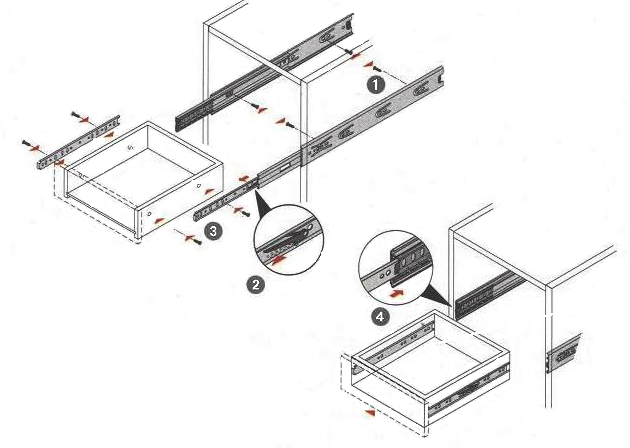 Схема сборки комода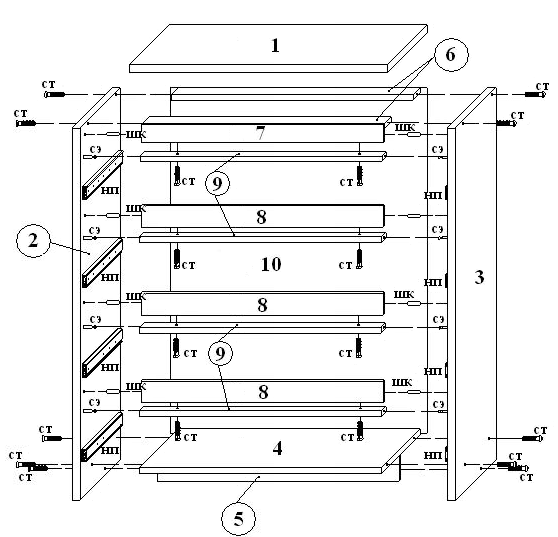 № НаименованиеКол-воВнешний видОбозначение1Опора мебельная5ом2Направляющая шариковая 400мм4нп3Стяжка эксцентриковая28сэ4Шкант16шк5Стяжка М7*5032ст6Шуруп 4*1654шр17Шуруп 4*306шр28Гвозди36гв9Ключ комфирмат1клЗАПРЕЩАЕТСЯ!Контакт с водой поверхностей изделия, а такжевоздействие горячего пара и огня, расположение в непосредственной близости от нагревательных приборовПоз.Наименование элементаГабаритные размеры, ммГабаритные размеры, ммГабаритные размеры, ммКол-во, шт№ пакетаПоз.Наименование элементаДлинаШиринаТолщинаКол-во, шт№ пакета1Крышка8484542212Стенка боковая10304482213Стенка боковая10304482214Стенка горизонтальная8004301615Цоколь800701616Соединилка800801627Соединилка800501618Соединилка800601639Соединилка8005016410Стенка задняя9578413,2111Стенка ящика левая15040016412Стенка ящика правая15040016413Стенка ящика задняя 15074216414Фасад ящика20479416415Дно ящика7594003,2416Соединилка38480164Комплект фурнитурыКомплект фурнитурыКомплект фурнитурыКомплект фурнитурыКомплект фурнитурыКомплект фурнитурыРуководство по эксплуатацииРуководство по эксплуатацииРуководство по эксплуатацииРуководство по эксплуатацииРуководство по эксплуатацииРуководство по эксплуатации